ALLEGATO 2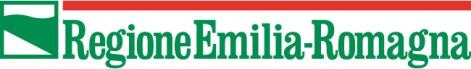 BANDO 2021 PER LA CONCESSIONE DI CONTRIBUTI PER IL SOSTEGNO ALLE IMPRESE PRODUTTIVE NELLE AREE MONTANE DELL’EMILIA-ROMAGNAArticolo 8 comma 3 della Legge regionale n. 2/2004Regione Emilia-Romagna Direzione Generale Cura del Territorio e dell’Ambiente Servizio Aree protette, foreste e sviluppo della montagna Viale Aldo Moro 30 - 40127 BolognaPECsegrprn@postacert.regione.emilia-romagna.it(oppure)□ Esente da marca da bollo (inserire riferimenti normativi che giustificano l’esenzione)DICHIARAZIONE SOSTITUTIVA DI ATTO DI NOTORIETÀ/AUTOCERTIFICAZIONE(tale dichiarazione viene resa in conformità agli articoli 46 e 47 del decreto del Presidente della Repubblica n. 445 del 28 dicembre 2000, nella consapevolezza delle conseguenze anche penali previste dal decreto medesimo per chi attesta il falso)Il/La sottoscritto/a		nato/a a		in data 		 residente in	n°         c.a.p.		Comune		Prov. Codice fiscale  	 In qualità dilegale rappresentantesoggetto incaricato in virtù di procura speciale  CHIEDEche il soggetto proponente di seguito indicato sia ammesso al contributo previsto dal “bando 2021 per la concessione di contributi per il sostegno alle imprese produttive nelle aree montane dell’Emilia-Romagna. Articolo 8 comma 3 della Legge regionale n. 2/2004”, approvato con la Delibera di Giunta n. xxx del xx/07/2021.A TAL FINE DICHIARA CHEIl soggetto proponente il progetto è il seguente:Denominazione/Ragione sociale      			 Indirizzo sede legale	 	C.A.P.           Comune	Provincia Codice fiscale	 			 Partita IVA	 			 Forma giuridica	 			 Telefono sede legale	 			 E-mail	 			Dati bancari (IBAN)	  			PEC	 	il soggetto proponente è un’impresa:regolarmente costituita ed iscritta nel registro delle imprese e/o repertorio delle attività economiche (REA) presso la Camera di Commercio, Industria, Artigianato e Agricoltura competente per territorio;con la sede o l’unità locale oggetto dell’intervento di cui all’articolo 4 comma 1 lettere a) b) e c) in uno dei Comuni montani di cui all’allegato A del bando;il rappresentante legale e i soggetti indicati nell’articolo 85 del D.Lgs. 6 settembre 2011, n. 159 e ss. mm. e ii. non devono essere destinatari di provvedimenti di decadenza, di sospensione o di divieto di cui all’art. 67 del medesimo decreto;non deve trovarsi in stato di fallimento, liquidazione coatta, liquidazione volontaria, concordato preventivo (ad eccezione del concordato preventivo con continuità aziendale per il quale sia già stato adottato il decreto di omologazione previsto dall’art. 160 e ss. della Legge Fallimentare), ed ogni altra procedura concorsuale prevista dalla Legge Fallimentare e da altre leggi speciali, né avere in corso un procedimento per la dichiarazione di una di tali situazioni nei propri confronti;possedere una situazione di regolarità contributiva e correttezza negli adempimenti previdenziali, assistenziali ed assicurativi nei confronti di INPS e INAIL.                                      Il progetto proposto è il seguente:4.1 Titolo del progetto (max 500 caratteri)____________________________________________________________________________________________________________________________________________________________________________________________________4.2 Abstract del progetto (max 1.300 caratteri) soggetto a pubblicazione ai sensi degli articoli 26 e 27 del Decreto legislativo 14 marzo 2013 n. 33, in tema di pubblicazione degli atti di concessione di sovvenzioni, contributi, sussidi e attribuzioni di vantaggi economici ____________________________________________________________________________________________________________________________________________________________________________________________________ Interventi previsti (1 o più risposte)riqualificazione, ristrutturazione e/o ampliamento di edifici e strutture, e relative pertinenze, nelle quali il beneficiario svolge, alla data della domanda, l’attività di cui all’articolo 3, comma 1 del bando, quale sede legale o unità locale dell’impresa;acquisto, riqualificazione, ristrutturazione e/o ampliamento di edifici e strutture, e relative pertinenze, dismesse nelle quali il beneficiario si impegna a svolgere l’attività di cui all’articolo 3, comma 1 del bando, quale futura sede legale o unità locale dell’impresa;investimenti in macchinari, attrezzature e relativi impianti candidati da un’impresa che, alla data della domanda svolge, o si impegna a svolgere, l’attività di cui all’articolo 3, comma 1del bando.4.4 Relazione di progetto descrittiva degli interventi, degli obiettivi, dei risultati attesi e della loro coerenza e correlazione con le finalità del bando (max 3.000 caratteri)________________________________________________________________________________________________________________________________________________________________________________________________Unità locale/sede operativa/Immobile in cui viene realizzato l’interventoIndirizzo __________________________________________Cap ___________Comune _________________Provincia ___________Codice Ateco primario ________________Codice Ateco secondario________________Specificare il titolo di disponibilità dell’immobile _____________________________________________________Se l’immobile è disponibile a titolo di locazione la presentazione della domanda impegna il richiedente al suo mantenimento per almeno 3 (tre) anni dal pagamento del saldo del contributo e alla presente domanda si dovrà allegare una dichiarazione sostitutiva di atto notorio da parte del proprietario dell’immobile che autorizzi la realizzazione dell’intervento. Il Servizio regionale competente potrà richiedere copia del contratto di locazione.Delegato con procura speciale (SOLO SE la domanda è stata sottoscritta dal delegato)Nome e Cognome _____________________________________________E-mail _____________________________________________PEC _____________________________________________Telefono ____________________Referente/Responsabile del progettoNome e Cognome _____________________________________________E-mail _____________________________________________PEC _____________________________________________Telefono __________________INFORMAZIONI NECESSARIE PER LA VALUTAZIONE DEL PROGETTO:Definizione degli obiettivi (max 2.500 caratteri)(In base a quanto descritto in questo paragrafo verrà assegnato un punteggio massimo di 20 (5 se il livello di chiarezza è scarso, 10 se sufficiente, 15 se buono e 20 se ottimo)______________________________________________________________________________________________________________________________________________________________________________Definizione del mercato a cui si rivolgono i prodotti e/o servizi (max 2.500 caratteri)(In base a quanto descritto in questo paragrafo verrà assegnato un punteggio massimo di 10 (2 se il livello è scarso, 5 se sufficiente, 8 se buono e 10 se ottimo)______________________________________________________________________________________________________________________________________________________________________________Esplicitazione delle caratteristiche degli investimenti (max 2.500 caratteri)(In base a quanto descritto in questo paragrafo verrà assegnato un punteggio massimo di 15 (5 se il livello è scarso, 8 se sufficiente, 12 se buono e 15 se ottimo)__________________________________________________________________________________________________________________________________________________________________________________________________Impatto sull’ambiente e sul consumo delle risorse fisiche ed energetiche rispetto ad investimenti analoghi tradizionali (max 2.500 caratteri)(In base a quanto descritto in questo paragrafo verrà assegnato un punteggio massimo di 10 (2 se impatto scarso, 5 se sufficiente, 8 se buono e 10 se ottimo)________________________________________________________________________________________________________________________________________________________________________________Impatto occupazionale atteso nel sito produttivo oggetto dell’intervento (max 2.500 caratteri)(In base a quanto descritto in questo paragrafo verrà assegnato un punteggio massimo di 30 (un punto per ogni nuovo occupato previsto sino ad un massimo di 30 punti)______________________________________________________________________________________________________________________________________________________________________________Definizione dei mezzi di copertura finanziaria dell’investimento (max 2.500 caratteri)(In base a quanto descritto in questo paragrafo verrà assegnato un punteggio massimo di 10 (completa e coerente 10 punti, altrimenti 0 punti)________________________________________________________________________________________________________________________________________________________________________________________________Definizione della tempistica dell’investimento e di previsione della data di operatività del sito produttivo (max 2.500 caratteri)(In base a quanto descritto in questo paragrafo verrà assegnato un punteggio massimo di 5 (completa e coerente 5 punti, altrimenti 0 punti)________________________________________________________________________________________________________________________________________________________________________________________________I.V.A. recuperabileSINOVincoli piano costiVoce C: Massimo 10% di A + BSpesa minima totale: € 25.000,00I progetti per i quali viene presentata domanda di contributo dovranno avere una dimensione minima di investimento pari a complessivi € 25.000,00;L’importo massimo del contributo concedibile non potrà comunque eccedere, neanche per effetto dellamaggiorazione, l’importo massimo complessivo di € 150.000,00;L’agevolazione è concessa, in via ordinaria, nella misura del 70% dell’investimento ritenuto ammissibile.CRONOPROGRAMMA FASI DI REALIZZAZIONE INTERVENTOCRONOPROGRAMMA ATTUAZIONE ECONOMICO-FINANZIARIA DELL’INTERVENTOL’impresa (DENOMINAZIONE IMPRESA PROPONENTE) ______________________________________________ dichiara che:□ l’esercizio finanziario (anno fiscale) dell’impresa inizia il ______________ e termina il ________________;□ non è stata interessata, nell’esercizio finanziario in questione nonché nei due esercizi finanziari precedenti, da operazioni di fusione o acquisizione né ha acquisito la proprietà di rami d’azienda di altre imprese;(oppure in alternativa)□ è stata interessata, nell’esercizio finanziario in questione nonché nei due esercizi finanziari precedenti, da operazioni di fusione o acquisizione e/o ha acquisito la proprietà di rami d’azienda di altre imprese;(e)□ non è controllata né controlla, direttamente o indirettamente, altre imprese;(oppure in alternativa)□ controlla, anche indirettamente, altre imprese;□ è controllata, anche indirettamente, da altre imprese;(e)□ a suo favore, nonché alle eventuali imprese controllate/controllanti - tenuto conto delle operazioni di fusione, scissione, acquisizione o cessione di rami d’azienda – non è stata concessa, nell’esercizio finanziario corrente nonché nei due esercizi finanziari precedenti, alcuna agevolazione a titolo di aiuto in de minimis, ai sensi del Regolamento (UE) n. 1407/2013 e di altri regolamenti de minimis precedentemente vigenti;(oppure in alternativa)□ a suo favore, nonché alle eventuali imprese controllate/controllanti - tenuto conto delle operazioni di fusione, scissione, acquisizione o cessione di rami d’azienda – sono state concesse, nell’esercizio finanziario corrente nonché nei due esercizi finanziari precedenti, le seguenti agevolazioni a titolo di aiuto in de minimis, ai sensi del Regolamento (UE) n. 1407/2013 e di altri regolamenti de minimis precedentemente vigenti:*In caso di fusioni o acquisizioni occorre tener conto di tutti gli aiuti «de minimis» precedentemente concessi a ciascuna delle imprese partecipanti alla fusione.*In caso di scissione di un’impresa in due o più imprese distinte, l’importo degli aiuti «de minimis» concesso prima della scissione è assegnato all’impresa che ne ha fruito, che in linea di principio è l’impresa che rileva le attività per le quali sono stati utilizzati gli aiuti «de minimis». Qualora tale attribuzione non sia possibile, l’aiuto «de minimis» è ripartito proporzionalmente sulla base del valore contabile del capitale azionario delle nuove imprese alla data effettiva della scissione.*Nel caso in cui l’impresa proponente controlli una o più imprese o sia controllata da un’altra impresa bisogna indicare i contributi a titolo di de minimis concessi alle imprese controllate o controllanti.(Solo se nella precedente sezione è stato dichiarato che l’impresa controlla altre imprese e/o è controllata da altre imprese)□ l’impresa DENOMINAZIONE IMPRESA PROPONENTE _________________________________________ controlla, anche indirettamente, le seguenti imprese aventi sede legale in Italia;(prevedere più inserimenti)□ l’impresa DENOMINAZIONE IMPRESA PROPONENTE ________________________________________ è controllata, anche indirettamente, dalle seguenti imprese aventi sede legale in Italia:(prevedere più inserimenti)che, in relazione agli interventi e alle spese previsti nel progetto l’impresa proponente non ha ottenuto altri contributi pubblici che si configurano quali aiuti di Stato.il progetto presentato:prevede un intervento di riconversione produttiva;l’impresa proponente presenta, come risulta dal LUL (Libro Unico del Lavoro), un numero di ULA (Unità Lavorative Aziendali) pari a _____, unità che per effetto della realizzazione del progetto:□ aumenterà di una percentuale pari o superiore all’10% di nuove ULA (Unità Lavorative Aziendali) derivanti sempre dal LUL (Libro Unico del Lavoro) rispetto a quello iniziale dell’impresa interessata ((art. 4 comma 2 lett. a)prevede l’impiego di almeno il 50% dei nuovi dipendenti previsti a tempo pieno e indeterminato (art. 4 comma 2 lett. b)prevede l’assunzione di più di un dipendente a tempo pieno e indeterminato (art. 4 comma 2 lett. c)(oppure in alternativa)non procederà all’assunzione, a tempo indeterminato, di nuove unità di personalel’impresa proponente:□ ha la sede operativa/unità locale localizzata in un comune montano con una popolazione fino a 5.000 abitanti (Allegato E, tabella a del bando):Comune di _____________________________________________ codice ISTAT comune _____________ha la sede operativa/unità locale localizzata in un comune montano classificato in:□ alta□ media□ bassa montagnasulla base della quota altimetrica media (Allegato E, tabella b del bando):  Comune di _____________________________________________ codice ISTAT comune _____________ha la sede operativa/unità locale localizzata in un comune montano classificato sulla base del livello di potenziale fragilità demografica, sociale ed economica (Allegato E, tabella c del bando):□ alto o medio alto□ medio o medio basso□ bassoComune di _____________________________________________ codice ISTAT comune _____________di avere preso completa visione e conoscenza di quanto contenuto nel bando e di essere consapevole, in particolare, delle prescrizioni in esso contenute relative:alla tipologia dei progetti finanziabili, degli interventi e delle spese ammissibili;alla tipologia di soggetti che possono presentare la domanda di contributo;ai requisiti di ammissibilità dei progetti e dei soggetti richiedenti;alla dimensione minima dell’investimento, da garantire anche in fase di rendicontazione delle spese;alle modalità e ai termini di presentazione della domanda e degli allegati a corredo della stessa;alle cause di inammissibilità della domanda;ai termini di avvio e conclusione dei progetti nonché al periodo di eleggibilità delle spese;ai casi in cui è obbligatorio presentare richieste di autorizzazione alle variazioni al progetto e alle modalità e termini di presentazione della relativa richiesta;ai termini di presentazione della rendicontazione delle spese e delle attività svolte;ai contenuti della rendicontazione, ai requisiti generali di ammissibilità delle spese e alle modalità di pagamento e quietanza delle stesse;alle cause di decadenza e revoca del contributo.di impegnarsi a rispettare tutti gli obblighi previsti nel bando a carico dei beneficiari del contributo;di impegnarsi a restituire l’importo del contributo erogato, maggiorato degli interessi legali maturati, in caso di inadempienza rispetto agli obblighi previsti nel bando;di aver preso atto dell’informativa sul trattamento dei dati allegata al bando e di acconsentire al trattamento dei dati stessi.Copia degli elaborati tecnici e dei disegni progettuali.Dichiarazione del progettista attestante l’avvio del progetto (come definito all’art. 25 comma 2 del bando), entro sei mesi dalla data di approvazione della graduatoria di concessione dei contributi, pena la decadenza del contributo concesso;	Relazione tecnica illustrativa del progetto firmata dal professionista qualificato riportante quanto specificato all’art. 10, comma 1, lettera c, del bando.Elaborati grafici: disegni quotati nelle opportune scale di dettaglio con evidenziazione dello stato di fatto, di progetto e degli interventi come indicato all’articolo 10 comma 1 lettera d.Computo metrico estimativo come indicato all’articolo 10 comma 1 lettera e.In caso di immobile in locazione, dichiarazione sostitutiva di atto notorio da parte del proprietario dell’immobile che autorizzi la realizzazione dell’intervento.Dichiarazione sostitutiva resa ai sensi del DPR n. 445/2000 che attesti che l’impresa e le eventuali società controllanti e/o controllate non sono in stato di insolvenza né sottoposte a procedure concorsualiinformativa per il trattamento dei dati personali ai sensi dell’art. 13 del regolamento europeo n. 679/2016 (allegato B al bando)Dichiarazione di presa in visione e adesione alla “carta dei principi di responsabilità sociale delle imprese” (allegato C al bando)	Eventuale procura speciale nel caso in cui chi appone la firma digitale alla domanda ed ai suoi allegati è diverso dal legale rappresentante dell’impresa proponente (allegato D al bando)	Dichiarazione sostitutiva di atto di notorietà dei dati di impresa (allegato F al bando)MARCA DA BOLLO(euro 16,00)da applicare sull'originaleCodice Marca da Bollo:   	 Data emissione Marca da Bollo:  	Voce di spesaImporto totale netto (euro)I.V.A. (euro)DESCRIZIONE DETTAGLIATA DEI COSTIspese per investimenti in attivi materiali (terreni, immobili e impianti, macchinari e attrezzature) e/o immateriali (diritti di brevetto, licenze, know-how o altre forme di proprietà intellettuale) Descrizione dettagliata/ elenco delle singole spese conla specifica dei relativi importispese per opere ristrutturazione edilizia e impiantisticheDescrizione dettagliata/ elenco delle singole spese conla specifica dei relativi importispese per la progettazione degli interventi edilizi e di impiantistica connessi alla realizzazione dei progetti (Tali spese sono ammesse nella misura massima del 10% della somma delle                voci di spesa A + B)Descrizione dettagliata/ elenco delle singole spese conla specifica dei relativi importiTotale spesa propostaFASI2021202120212021202220222022202220232023202320232024202420242024Progettazione esecutivaAvvio del progetto (Art. 25)Esecuzione del progettoConclusione del progetto e trasmissione della rendicontazione delle spese (Art. 29)COSTODELL’INTERVENTOCRONOPROGRAMMA PREVISIONALE di attuazione economico-finanziariaCRONOPROGRAMMA PREVISIONALE di attuazione economico-finanziariaCRONOPROGRAMMA PREVISIONALE di attuazione economico-finanziariaCRONOPROGRAMMA PREVISIONALE di attuazione economico-finanziariaCOSTODELL’INTERVENTO2021202220232024€€€€€4. DICHIARAZIONE DE MINIMISImpresa a cui è stato concesso l’aiuto in de minimis*Ente Pubblico che ha concesso il contributoLegge di riferimento/bando agevolativo di riferimentoProvvedimento e data di concessione del contributoRegolamento UE de minimis di riferimentoImporto dell’aiuto in de minimis ConcessoImporto dell’aiuto in de minimis Effettivo5. CONTROLLATE/CONTROLLANTIRagione socialeForma giuridicaCodice fiscalePartita IvaIndirizzo sedelegaleRagione socialeForma giuridicaCodice fiscalePartita IvaIndirizzo sedelegale6. DICHIARAZIONE RELATIVA AD ALTRI AIUTI RICHIESTI O OTTENUTI PER LE STESSE SPESE RELATIVE AGLI INTERVENTI PROPOSTI